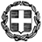 Σας υπενθυμίζουμε ότι: α) η προσφορά κατατίθεται κλειστή σε έντυπη μορφή(όχι με email ή fax) στο σχολείο και β) με κάθε προσφορά κατατίθεται από το ταξιδιωτικό γραφείο απαραιτήτως και Υπεύθυνη Δήλωση ότι διαθέτει βεβαίωση συνδρομής των νόμιμων προϋποθέσεων λειτουργίας τουριστικού γραφείου, η οποία βρίσκεται σε ισχύ.Ο/Η Δ/ντής-Δ/ντρια_____________________________________________ΑΔΑΜΟΠΟΥΛΟΣ ΑΡΙΣΤΕΙΔΗΣ _________________________ΕΛΛΗΝΙΚΗ ΔΗΜΟΚΡΑΤΙΑΥΠΟΥΡΓΕΙΟ  ΠΑΙΔΕΙΑΣ, EΡΕΥΝΑΣΚΑΙ ΘΡΗΣΚΕΥΜΑΤΩΝ- - - - -ΠΕΡΙΦΕΡΕΙΑΚΗ Δ/ΝΣΗ Π.Ε. ΚΑΙ Δ.Ε. ΑΤΤΙΚΗΣΔΙΕΥΘΥΝΣΗ ΔΕΥΤΕΡΟΒΑΘΜΙΑΣ ΕΚΠΑΙΔΕΥΣΗΣΒ΄ ΑΘΗΝΑΣΗμερομηνία…6-3-2019……..Αρ. Πρ…40……1ΣΧΟΛΕΙΟΓΥΜΝΑΣΙΟ ΝΕΑΣ ΠΕΝΤΕΛΗΣ            2ΠΡΟΟΡΙΣΜΟΣ/ΟΙ-ΗΜΕΡΟΜΗΝΙΑ ΑΝΑΧΩΡΗΣΗΣ ΚΑΙ ΕΠΙΣΤΡΟΦΗΣΚΑΛΑΜΑΤΑ-ΠΥΛΟΣ-ΜΕΘΩΝΗ-ΚΑΡΔΑΜΥΛΗ-ΣΤΟΥΠΑ-ΜΥΣΤΡΑΣ-ΜΟΝΕΜΒΑΣΙΑ.ΗΜΕΡΟΜΗΝΙΑ ΑΝΑΧΩΡΗΣΗΣ:6- 4-2019ΗΜΕΡΟΜΗΝΙΑ ΕΠΙΣΤΡΟΦΗΣ:9-4-2019(4ΗΜΕΡΗ)3ΠΡΟΒΛΕΠΟΜΕΝΟΣ ΑΡΙΘΜΟΣ ΣΥΜΜΕΤΕΧΟΝΤΩΝ(ΜΑΘΗΤΕΣ-ΚΑΘΗΓΗΤΕΣ)   51-60 ΜΑΘΗΤΕΣ Ε-4 ΣΥΝΟΔΟΙ ΚΑΘΗΓΗΤΕΣ.4ΜΕΤΑΦΟΡΙΚΟ ΜΕΣΟ/Α-ΠΡΟΣΘΕΤΕΣ ΠΡΟΔΙΑΓΡΑΦΕΣΤΟΥΡΙΣΤΙΚΟ ΛΕΩΦΟΡΕΙΟ. 5ΚΑΤΗΓΟΡΙΑ ΚΑΤΑΛΥΜΑΤΟΣ-ΠΡΟΣΘΕΤΕΣ ΠΡΟΔΙΑΓΡΑΦΕΣ(ΜΟΝΟΚΛΙΝΑ/ΔΙΚΛΙΝΑ/ΤΡΙΚΛΙΝΑ-ΠΡΩΙΝΟ Ή ΗΜΙΔΙΑΤΡΟΦΗ) ΞΕΝΟΔΟΧΕΙΟ 4 ΑΣΤΕΡΩΝ ΣΤΗ ΚΑΛΑΜΑΤΑ ΜΕ ΠΡΩΙΝΟ ΜΠΟΥΦΕ ΚΑΙ ΒΡΑΔΥΝΟ ΓΕΥΜΑ ΣΕ  ΜΠΟΥΦΕ  ΕΝΤΟΣ ΞΕΝΟΔΟΧΕΙΟΥ.ΤΡΙΚΛΙΝΑ ΓΙΑ ΤΟΥΣ ΜΑΘΗΤΕΣ-  ΜΟΝΟΚΛΙΝΑ ΓΙΑ ΤΟΥΣ ΚΑΘΗΓΗΤΕΣ.6ΛΟΙΠΕΣ ΥΠΗΡΕΣΙΕΣ (ΠΡΟΓΡΑΜΜΑ, ΠΑΡΑΚΟΛΟΥΘΗΣΗ ΕΚΔΗΛΩΣΕΩΝ, ΕΠΙΣΚΕΨΗ ΧΩΡΩΝ, ΓΕΥΜΑΤΑ κ.τ.λ.))1Η ΗΜΕΡΑ ΑΡΧ ΙΘΩΜΗ-ΚΑΛΑΜΑΤΑ2Η ΗΜΕΡΑ ΠΥΛΟΣ-ΜΕΘΩΝΗ3Η ΗΜΕΡΑ ΚΑΡΔΑΜΥΛΗ-ΣΤΟΥΠΑ4Η ΗΜΕΡΑ ΜΥΣΤΡΑΣ-ΜΟΝΕΜΒΑΣΙΑ7ΥΠΟΧΡΕΩΤΙΚΗ ΑΣΦΑΛΙΣΗ ΕΥΘΥΝΗΣ ΔΙΟΡΓΑΝΩΤΗ(ΜΟΝΟ ΕΑΝ ΠΡΟΚΕΙΤΑΙ ΓΙΑ ΠΟΛΥΗΜΕΡΗ ΕΚΔΡΟΜΗ)ΝΑΙ8ΠΡΟΣΘΕΤΗ ΠΡΟΑΙΡΕΤΙΚΗ ΑΣΦΑΛΙΣΗ ΚΑΛΥΨΗΣΕΞΟΔΩΝ ΣΕ ΠΕΡΙΠΤΩΣΗ ΑΤΥΧΗΜΑΤΟΣ  Ή ΑΣΘΕΝΕΙΑΣ ΝΑΙ9ΤΕΛΙΚΗ ΣΥΝΟΛΙΚΗ ΤΙΜΗ ΟΡΓΑΝΩΜΕΝΟΥ ΤΑΞΙΔΙΟΥ(ΣΥΜΠΕΡΙΛΑΜΒΑΝΟΜΕΝΟΥ  Φ.Π.Α.)ΝΑΙ10ΕΠΙΒΑΡΥΝΣΗ ΑΝΑ ΜΑΘΗΤΗ (ΣΥΜΠΕΡΙΛΑΜΒΑΝΟΜΕΝΟΥ Φ.Π.Α.)ΝΑΙ11ΚΑΤΑΛΗΚΤΙΚΗ ΗΜΕΡΟΜΗΝΙΑ ΚΑΙ ΩΡΑ ΥΠΟΒΟΛΗΣ ΠΡΟΣΦΟΡΑΣΤΡΙΤΗ 12-3-2019 ΚΑΙ ΩΡΑ 11.30 ΠΜ12ΗΜΕΡΟΜΗΝΙΑ ΚΑΙ ΩΡΑ ΑΝΟΙΓΜΑΤΟΣ ΠΡΟΣΦΟΡΩΝΤΡΙΤΗ 12-3-2019 ΚΑΙ ΩΡΑ 12.30 ΠΜ